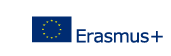 USPOREDBA HRVATSKOG I NIZOZEMSKOG OBRAZOVNOG SUSTAVAOvaj osvrt napisan je u okviru projekta SmArt Teenagers financiranog od strane Europske unije.  Sadržaj osvrta nastao je na temelju iskustava tijekom razmjene nastavnika, razgovora s ravnateljicom i drugim djelatnicima partnerske nizozemske škole te dostupne literature i kao takav je u isključivoj nadležnosti autorice teksta te se ni na koji način ne može smatrati da odražava stajalište Europske unije.Prema riječima Elly M. Kamminga, ravnateljice Berger Scholen Gemeenschap (BSG), nizozemske srednje škole koja nam je bila partner u projektu, posljednja velika reforma obrazovnog sustava provedena je u Nizozemskoj krajem 90-tih godina prošlog stoljeća. Tada je naglasak stavljen na razvijanje vještina te na samostalnost učenika. Nakon te velike reforme promjene se nastavljaju gotovo redovito – pogotovo u strukovnom obrazovanju. Što se Hrvatske tiče, jasno je kako obrazovni sustav kakav trenutno imamo ne zadovoljava niti potrebe učenika, niti potrebe suvremenog društva. Nakon Strategije obrazovanja, znanosti i tehnologije objavljene 2014. godine, ove je godine dovršen Prijedlog cjelovite kurikularne reforme, te bi ista, nakon temeljite revizije, trebala započeti u skoroj budućnosti. U ovom ću osvrtu usporediti nizozemski obrazovni sustav s našim kakav je sada te kakav bi, prema navedenom Prijedlogu, trebao biti. Obavezno školovanje u Nizozemskoj počinje kad dijete napuni 5 godina, ali većina djece kreće u školu već s 4 godine. Obavezno školovanje traje do 16. godine, a do 18. godine školovanje je djelomice obavezno, pa učenici koji više ne idu u redovnu srednju školu moraju pohađati neki organizirani oblik edukacije barem 2 dana tjedno. Kod nas je obavezna osnovna škola, dok srednja za sada nije, ali se ozbiljno razmišlja o tome. Postoje javne, posebne (vjerske), privatne škole te škole koje se temelje na nekoj posebnoj obrazovnoj filozofiji (npr. Montessori). Javne i vjerske škole financirane su od strane države te su besplatne za učenike, ali mogu tražiti tzv. doprinos roditelja. U BSG-u taj doprinos iznosi 140 Eura godišnje, što pokriva troškove printanih materijala (testova isl.). Obzirom na tešku ekonomsku situaciju u Hrvatskoj, ideja o doprinosu roditelja trenutno nije primjenjiva na naše škole.Evo shematskog prikaza nizozemskog obrazovnog sustava: 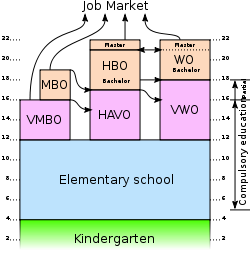 (preuzeto s https://commons.wikimedia.org/wiki/File:Dutch_Education_System-en.svg)Osnovna škola ima 8 razreda (grupa) te je djeca pohađaju do 12. godine. Od 3. razreda uče čitati, pisati i računati što bi gledajući dob učenika odgovaralo našem 1. razredu OŠ. Kod nas se također razmišlja o ideji da se trajanje OŠ produži na 9 godina, tj. da djeca kreću u školu jednu godinu ranije. Time bi osnovne škole preuzele od vrtića pripremnu godinu u kojoj se rade predvježbe čitanja, pisanja i računanja. U 7. razredu nizozemski učenici počinju učiti engleski jezik, što je ekvivalent našem 5. razredu. To se čini kasno u odnosu na naše učenike koji ga počinju učiti već u 1. razredu, ali Nizozemcima je lakše naučiti engleski jezik jer je sličan nizozemskom (op. oba jezika spadaju u grupu indoeuropskih jezika).Prijelaz iz osnovne u srednju školu bazira se na drugačijim kriterijima u odnosu na naše. Naime, u 8. razredu nizozemski učenici na temelju preporuka svojih učitelja, vlastitih želja te rezultata na državnim CITO (Centraal Instituut Toets Ontwikkeling / Central Institute for Test-development) testovima odlučuju o vrsti srednje škole koju će upisati. Otprilike 85% nizozemskih osnovnih škola provodi CITO testove. Tim se testovima provjerava jezična pismenost, matematička pismenost i strategije/vještine učenja, a, ako to škola želi, i tzv. orijentacija u svijetu koja uključuje gradivo biologije, zemljopisa i povijesti. Ovakvo testiranje odgovara ideji tzv. „male mature“ o kojoj se kod nas sve više govori. Za sada ocjene iz relevatnih predmeta i prosjeci ocjena od 5. do 8. razreda ostaju glavni kriteriji upisa u hrvatske srednje škole što stvara velik pritisak prvenstveno učenicima, ali i učiteljima i roditeljima, te dovodi do nerealno velikog broja odlikaša. Valja naglasiti kako je u Nizozemskoj mišljenje učitelja važnije od rezultata samih testova, dapače unazad nekoliko godina, prema riječima ravnateljice BSG, srednja škola je obavezna prihvatiti mišljenje učitelja kao glavni kriterij prijema učenika. Iz osnovne škole se u srednju šalje cjelovit izvještaj o učeniku baziran na testovima koji mjere napredak učenika (eng. learning progress tests), a koje je učenik imao tijekom cijelog osnovnoškolskog obrazovanja. Srednje škole nude 2 moguća oblika obrazovanja – opće (tzv. HAVO ili VWO smjer) i strukovno (tzv. VMBO smjer). Budući da, u odnosu na naše učenike, nizozemski ranije kreću u osnovnu školu, to je slučaj i sa srednjom školom, u koju kreću s 12 godina. Pritom prvi razred u svim srednjim škola služi kao most između osnovnoškolskog i srednjoškolskog obrazovanja te se učenici postepeno uče nositi s novim očekivanjima kao što su povećana osobna odgovornost. Prve dvije godine su uvodne godine programa, te učenici tijekom 1., a ponekad i 2. godine, mogu promijeniti smjer. Te dvije godine odgovaraju našem 7. i 8. razredu kada i naši učenici donose odluke o budućem obrazovanju. Evo detaljnijeg opisa svakog od tri navedena smjera:VMBO (Voorbereidend middelbaar beroepsonderwijs / Preparatory secondary vocational education) je smjer koji je ekvivalentan našem strukovnom obrazovanju, te uključuje kombinaciju prakse i teorije (op. u BSG-u se radi o kombinaciji 14 sati praktičnog i nešto više teoretskog rada tjedno). Na razini cijele države ga pohađa oko 60% učenika. Traje ukupno 4 godine (do 16. godine života) i nakon njega može slijediti MBO program, o kojem će biti riječi kasnije. Učenici koji taj smjer pohađaju u BSG-u imaju 7 školskih predmeta po godini, dok je inače uobičajeno imati 6 predmeta. HAVO (Hoger algemeen voortgezet onderwijs / Senior general secondary education) ima 5 razreda te traje do 17. godine života. U prve 3 tzv. opće godine svi učenici prate isti program (materijinji i strani jezik, matematika, povijest, umjetnosti i znanosti), a tokom 3. godine moraju odabrati jedan od četiri modula koji će onda nastaviti pratiti u 4. i 5. godini školovanja. U svim modulima obavezni su predmeti nizozemski jezik, engleski jezik i matematika, ali razina na kojoj se oni rade varira od smjera do smjera. Za svaki modul postoje različiti obavezni predmeti, a učenici mogu i odabrati 2 ili više predmeta prema vlastitim interesima. Učenici u ovom smjeru imaju minimalno 7 školskih predmeta godišnje. Svaki modul specijalizira učenika za neko područje, što podrazumijeva određene obavezne predmete:Kultura i društvo (Cultuur en maatschappij / Culture and society) – naglasak je stavljen na umjetnosti i strane jezike, a u matematici na statistiku i teoriju vjerojatnosti; ovaj modul priprema učenike za umjetničke i kulturne studije na HBO nivouEkonomija i društvo (Economie en maatschappij / Economy and society) – naglasak je na društvenim znanostima, ekonomiji i povijesti, te u matematici na statistici i teoriji vjerojatnosti; ovaj modul priprema učenike za studije društvenih znanosti i ekonomije na HBO nivouZnanost i zdravlje (Natuur en gezondheid / Science and health) – naglasak je na biologiji i prirodnim znanostima, dok se matematika fokusira na algebru, geometriju i matematičku analizu; ovaj modul je obavezan za učenike koji žele studirati medicinuZnanost i tehnologija (Natuur en techniek / Science and technology) – naglasak je na prirodnim znanostima, a u matematici na istim područjima koja su navedena za prethodni modul; to je modul za učenike koji žele studirati na tehničkim fakultetima i fakultetima prirodnih znanostiNavedeni moduli donekle odgovaraju orijentacijskim modulima razrađenim u okviru Prijedloga Nacionalnog kurikuluma za gimnazijsko obrazovanje. Razlika je u broju modula – u odnosu na 4 koja se nude u Nizozemskoj, kod nas je predviđeno čak 7 modula što će biti teško provesti u praksi, tj. velik dio škola neće moći ponuditi više od 2-3 modula te će time staviti svoje učenike u neravnopravan položaj u odnosu na druge. Razlika je i u broju predmeta, jer kod nas je predviđeno smanjivanje satnice nekih predmeta kako bi se dobilo više sati za bitne predmete biranog modula, ali zapravo ne dolazi do smanjenja broja predmeta u odnosu na sadašnjih 15-16 koliko učenici imaju u 3. i 4. razredu gimnazije. VWO (Voorbereidend wetenschappelijk onderwijs / Pre-university education) ima 6 razreda te traje do 18. godine života. VWO diploma je nužna za nastavak obrazovanja na WO razini, a neki fakulteti mogu odrediti dodatne uvjete za upis. VWO ima iste smjerove kao i HAVO, razlika je samo u razini na kojoj se predmeti rade te u trajanju. Učenici u ovom programu imaju najmanje 8 školskih predmeta po godini. VWO smjer je podijeljen na Atheneum i Gymnasium, koji imaju slične programe, osim što su u gimnaziji latinski i grčki jezik obavezni tijekom dvije godine školovanja. Učenici mogu i nakon te dvije godine nastaviti učiti te jezike u kombinaciji s učenjem o antičkoj kulturi. Tzv. VWO-plus smjer nudi predmete poput filozofije, dodatnog stranog jezika te seminare o znanstvenim istraživanjima. U nizozemskim srednjim školama velika se pažnja posvećuje karijernom savjetovanju kako bi svaki učenik izabrao pravi modul za sebe. Tako se u BSG-u jedan nastavnik puno radno vrijeme bavi isključivo karijernim savjetovanje. Kvalitetno karijerno savjetovanje/profesionalno usmjeravanje mora, putem edukacija i financijske podrške, ojačati i kod nas ako želimo da model kasnije orijentacije uspije.  Pri prijelazu iz srednje škole u Nizozemskoj se gledaju završne ocjene učenika. Pritom 50% završne ocjene učenika čini ocjena tj. rezultat na državnim ispitima, a preostalih 50% čine rezultati školskih ispita. Osim završne ocjene za upis na određeni fakultet može se tražiti polaganje prijemnog testa, provjera motivacije za studij putem intervjua, donošenje mape s radovima, isl. U Hrvatskoj ne postoji jedna završna ocjena, već se odvojeno gledaju rezultati na ispitima državne mature te prosjek prosjeka ocjena kroz 4 godine srednje škole. Pritom su na većini studijskih smjerova rezultati DM glavni kriterij za upis, tj. donose najviše bodova. Državna je matura kod nas uvedena u školskoj godini 2009./2010., ali nije bila popraćena nužnim uvođenjem izbornosti tako da je takva matura veliko dodatno opterećenje učenicima. Naime, svi učenici do kraja srednjoškolskog obrazovanja slušaju 15 i više predmeta dok se istovremeno moraju pripremati za maturu na kojoj polažu samo tri obavezna i rijetko više od tri izborna predmeta.Nizozemsko visoko obrazovanje se grana u tri smjera: MBO, HBO i WO. MBO (Middelbaar beroepsonderwijs / Senior secondary vocational education) traje 3-4 godine, te je predviđen za učenike koji su završili VMBO. Po završetku MBO-a može se početi raditi ili nastaviti školovanje na HBO razini.HBO (Hoger beroepsonderwijs / Higher professional education) je moguće upisati s MBO, HAVO ili VWO diplomom, traje 4-6 godina i dijeli se na preddiplomski (BA) i diplomski (MA) studij, u skladu s Bolonjskim procesom.WO (Wetenschappelijk onderwijs / Research-oriented education) je moguće upisati s VWO diplomom ili tzv. „propedeuse“ diplomom (P diplomom) iz HBO-a. To je posebna diploma koju mogu dobiti studenti koji su u 1. godini studiranja skupili svih 60 ECTS bodova i time potvrdili kako su spremni za nastavak studija. WO je usmjeren na visoko obrazovanje u znanosti ili umjetnosti, te isto ima BA i MA razinu. UdžbeniciNizozemski učenici ne plaćaju udžbenike već ih naručuju preko interneta pa ih na kraju nastavne godine vraćaju. Plaćaju jedino ako su napravili nekakvu štetu. I kod nas se na razini nekih lokalnih zajednica učenicima daju besplatni udžbenici, ali za sada ne na razini cijele države. Nastavnici nisu obavezni koristiti udžbenik u nastavi ukoliko procijene da nije potreban. Što se tiče pisanja udžbenika, uobičajeno je da su autori sami nastavnici, a ne fakultetski profesori kao što je to još uvijek često slučaj kod nas. OcjenjivanjeU Nizozemskoj se koriste ocjene od 1 do 10, pri čemu je 6 minimalna ocjena za prolaz na razini predmeta, a 5,5 je prosjek ocjena svih predmeta nužan za proći razred. Pritom se ocjene od 1 do 3, te najviše ocjene 9 i 10 rijetko dobivaju. Ovako bi izgledala usporedba s našim sustavom ocjenjivanja: (Usporedba je napravljena pomoću podataka nađenih na internet stranici https://www.studyinholland.nl/documentation/grading-systems-in-the-netherlands-the-united-states-and-the-united-kingdom.pdf) U Nizozemskoj je naglasak na individualnom napretku i razvoju učenika, te ocjenjivanja nema u prvim godinama osnovne škole već se ono kasnije postupno uvodi. Smatram da se kod nas prerano naglasak stavlja na ocjene, te da bi ocjenjivanje u nižim razredima OŠ trebalo biti opisno, a naglasak bi se trebao staviti na razvijanje ljubavi prema učenju, čitanju i istraživanju.Organizacija nastaveNastave je u svim nizozemskim školama – i osnovnim i srednjim – samo u jutarnjoj smjeni. Zasada je nama u Hrvatskoj to nedostižan cilj, ali sve je više škola koje imaju nastavu samo ujutro, pa tako i Gimnazija Tituša Brezovačkog. U BSG-u prvi sat počinje u 8.45, a zadnji (8.) završava u 16.15, te su unutar radnog dana dvije duže pauze – od 20 tj. 30 minuta. Stručno usavršavanje nastavnikaNizozemski nastavnici – pripravnici zapošljavaju se nakon završetka studija na određeno vrijeme, stažiraju jednu godinu te moraju položiti stručni ispit kako bi postali kandidati za dobivanje stalnog zaposlenja. Kad se zaposle očekuje se da svake godine 10% svog fonda radnih sati provedu na stručnom usavršavanju. Kod nas se od nastavnika očekuje da se redovito stručno usavršavaju, ali same škole često nemaju financijske mogućnosti za plaćanje edukacija. Podjela poslova u školiRavnateljica BSG-a ima jednog zamjenika, a postoje i tri voditelja smjerova (VMBO, HAVO, VWO) te voditelj prvih razred (tzv. prijelaznog razdoblja, niz. brugperiode) koji zajedno vode školu. Svaki razred ima svog razrednika, a za svaki predmet/grupu predmeta postoje voditelji stručnih aktiva. Postoje tri tzv. dekana koji su zaduženi za vođenje razrednika. Postoji još čitav niz različitih poslova (npr. koordinacija međunarodnih razmjena, organizacija koncerata, karijerno savjetovanje) za koje nastavnici dobivaju sate, tako da rijetko koji nastavnik radi samo u nastavi, gdje je satnica za puno radno vrijeme 25 sati. Nastavnici mogu napredovati na radna mjesta s većom razinom odgovornosti i višim platnim razredom tako da uz prijavu prilože dokaze svojih kvalificiranosti za određeno radno mjesto. Kod nas je diferencijacija poslova puno manja, te nastavnici popunjavaju svoju normu sati isključivo radom u nastavi, razredništvom i izvanastavnim aktivnostima. Nadam se da će u budućnosti i kod nas doći do jasnije diferencijacije poslova koji će onda biti i adekvatno vrednovani. Bio je ovo jedan kraći osvrt na razlike između nizozemskog i hrvatskog obrazovnog sustava. Detaljnije analize ostavljam kreatorima promjena u našem obrazovanju koji će procijeniti može li nam i u kojim segmentima nizozemski sustav biti primjerom. Za kraj je ostao osvrt naših učenika koji su sudjelovali u razmjeni učenika. Pročitajte kako su oni doživjeli nizozemsko školstvo.  Tanja Turudić Čuljak, školski psihologŠkolovanje u NizozemskojŠkolovanje u Nizozemskoj čini nam se znatno lakšim nego u Hrvatskoj. Učenici su opušteniji, mirniji, boravak u školi im ne predstavlja stres, život im je usporeniji. Nizozemci nisu toliko opterećeni školom i školskim obavezama pa imaju vremena za razvijanje svojih interesa. Nismo upoznali učenika koji nešto ne radi u slobodno vrijeme – bili to projekti vezani uz školske predmete ili bavljenje sportom, odlazak u plesne ili glazbene škole. Imaju vremena i za povremene poslove (poput konobarenja ili u dućanu), najčešće preko vikenda i za vrijeme praznika. Već s 13. godina mogu početi raditi, uglavnom raznoseći novine. U školi učenici nemaju usmena odgovaranja, a testovi se pišu 4 puta godišnje u tzv. tjednima testova (test weeks). Ne moraju pisati bilješke na satu već sve materijale dobivaju preko prezentacija ili iz udžbenika. Nemaju puno domaćih zadaća, a lektire iz materinjeg jezika imaju 4 puta godišnje za razliku od nas koji imamo oko 25 lektira godišnje! Iz engleskog jezika imaju 2 lektire godišnje. U zadnje dvije godine gimnazije učenici biraju jedan od smjerova (prirodoslovno matematički, jezični ili umjetnički) te samim tim imaju manje predmeta (8). Jedini je problem što se teško prebaciti iz jednog u drugi smjer. Matematiku i još neke predmete slušaju na A,B ili C razini.Učenici su u školi od 8,45 do 14,45 (najduže do 16,15). S profesorima imaju prijateljski odnos, pogotovo na zadnjim godinama kad se više zbliže, te od njih dobivaju prezentacije, materijale za učenje isl. Roditelji su podrška djeci, spremni su im pomoći po potrebi, ali ne uče s njima kao što je to često slučaj kod nas. Nera Tomljenović i Jan RolandKORIŠTENA LITERATURA:
Education system: The Netherlands, EP-Nuffic, version 4, January 2015, https://www.epnuffic.nl/en/publications/find-a-publication/education-system-the-netherlands.pdf Internet stranica Berger Scholen Gemeenschap http://www.berger-sg.nl/cms/index.phpNacionalni kurikulum za gimnazijsko obrazovanje, prijedlog, veljača 2016.Ocjene u nizozemskom obrazovnom sustavuOcjene u hrvatskom obrazovnom sustavu8 – 1057-846-735,5-621-51